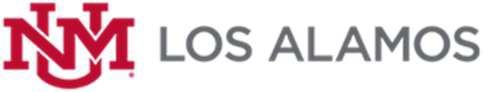 2022-2023 Scholarship ListB ridge to Success ScholarshipNO APPLICATION REQUIRED. Scholarship will be automatically awarded based on qualification requirements. Only awarded the first semester after graduation or GED. The award amount is $600.00 (amount is subject to change) Additional tuition costs and fees are students’ responsibility. Students must meet the following qualifications:Eligibility Requirements:Graduate from NM High School or GEDMinimum 2.5 GPA/GED/HiSet equivalentMust be admitted in a degree or certificate program at UNM-Los Alamos.Must be enrolled FULL TIME (12+ CR)Fall applicants must have graduated or completed GED Spring semester of same year. Spring applicants must have graduated or completed GED in preceding Fall semesterMust provide high school/ GED transcript and college transcript with admissions applicationONE SEMESTER ONLYNew Mexico Legislative Lottery ScholarshipNO APPLICATION REQUIRED. Scholarship will be automatically awarded based on qualification requirements. Eligibility Requirements:Student must be a resident of New Mexico. Student must have graduated from a public or accredited private New Mexico high school, completed requirements as a home-schooled student registered with the New Mexico Public Education Department, or received a high school equivalency credential recognized by the state of New Mexico while maintaining residency in New Mexico. Student must enroll full-time at a public post-secondary educational institution in New Mexico within sixteen months of graduation or receipt of a high equivalency credential and maintain continuous full-time enrollment. First time enrollment within the sixteen-month period following graduation must be at a New Mexico public post-secondary educational institution. If the student enrolls full-time at ANY out of state institution or private in-state institution the student shall forfeit eligibility. Student must enroll in and earn 15 credit hours per semester at a four-year New Mexico public university. Student must enroll in and earn 12 credit hours per semester at a two- year New Mexico public community college. Student must maintain a 2.5 or greater cumulative grade point average (GPA) each semester of enrollment.Students with disabilities may qualify for reduced credit hour requirements and additional semesters of the scholarship. Award: A flat award based on the type of institution the student attends (Research; Comprehensive; or Community College). NMHED will notify institutions of the award for the upcoming academic year by June 1. Duration: The initial scholarship shall begin with the second semester of enrollment at a public postsecondary educational institution. Thereafter, the scholarship is renewed on a per-semester basis subject to maintaining eligibility. Students must remain consecutively enrolled each fall and spring semester to maintain eligibility for the scholarship. The scholarship may be renewed at a four-year institution until the award recipient has received seven (7) semesters of scholarship awards or until the student graduates with a bachelor’s degree, whichever is sooner. Students attending a community college are eligible for three (3) semesters of scholarship awards. The student should contact their public post-secondary educational institution’s financial aid advisor for eligibility verification if they have met the first semester eligibility requirements listed above.T he New Mexico Opportunity ScholarshipNO APPLICATION REQUIRED. Provides tuition and fee assistance for students enrolled in 2-year programs, including credit-bearing certificate or associate degree programs in a public institution of higher education or Tribal Colleges in New Mexico. Recent high school graduate and returning adult learners are eligible for this scholarship.Eligibility Requirements:Be 18 years or age or older (or eligible to receive the NM Lottery Scholarship) at time of enrollmentComplete a Federal Application for Student Aid (FAFSA) or another form of income verificationBe a New Mexico residentEnrolled in a minimum of 6 credit hoursmaintain at least a 2.5 grade point average (GPA) beginning the first semester receiving the scholarshipOpportunity Scholarship funds are awarded based on Pell Eligibility or demonstrated need.T he UNM-LA Start Here ScholarshipOpen to incoming first-time students with the purpose of providing financial assistance with educational costs for the 2022-2023 school year. The $500 scholarship will be applied towards 2022-2023 educational expenses including tuition and fees, books, course materials, or technology. Half of the award will be posted in fall and half in spring.Recent high school graduate and returning adult learners can apply for this scholarship. The scholarship begins in the fall 2021 semester.Eligibility Requirements:Newly admitted for fall 2022 semester into an associate degree or certificate programMinimum 2.5 GPA or Completion of NM HiSET/GEDEnrolled full-timeSubmit official application form with all sections fully complete and required items attached to packetH igh Achiever Incentive ScholarshipOpen to incoming students enrolled in an Associate of Science Degree in Computer Science, Education, Emergency Medical Services, Environmental Science, Pre-Professional Health Sciences, Pre-Engineering, Science, or an Associate of Applied Science Degree in Information Technology with Cybersecurity at the UNM-Los Alamos Branch. The purpose of this scholarship is to give financial assistance to a high achieving students to complete their AS or AAS degree program here at UNM-Los Alamos. Amount of award is $1000 per school year (divided between fall/spring semesters).Eligibility Requirements:Applicants must have a high school or college cumulative GPA of 3.75 or betterBe a New Mexico residentMust be a new admission applicantH ED Incentive to Complete ScholarshipThe HED Incentive to Compete Scholarship has been set up as a retention scholarship to assist current STEMH students finish their degree program. There will be two student awards per year. The award amount will be $1200 annually.Eligibility Requirements:Must be enrolled in a STEMH degree program at UNM-Los AlamosMust have already earned 24 credit hoursMust be enrolled full-time (12-18 credit hours)Have a cumulative grade point average (GPA) of 2.0S toddard CNA/PCA ScholarshipThe Stoddard Scholarship will be awarded to students enrolled in a Personal Care Attendant (PCA) and/or Certified Nursing Assistant (CNA) program as degree seeking students. There will be 3 PCA scholarships awarded per semester ($300 each) and 2 CNA scholarships per semester ($450 each).Eligibility Requirements:Must be a degree seeking student at UNM-Los AlamosBe enrolled in the PCA and/or CNA Certificate programComplete a Federal Application for Student Aid (FAFSA) or another form of income verificationThe Following Scholarships are Department Awards specific to UNM-Los Alamos. Unless indicated, scholarship eligibility requirements are:A minimum GPA of 3.0Full-time enrollment (12-18 credit hours)New Mexico residentMust be enrolled in a a degree or certificate program at UNM-Los AlamosApplicants that have already earned an Associate’s and/or Bachelor’s degree are NOT eligibleNo more than 4 semesters of awardsA lice A. Armstrong Memorial EndowmentTo assist students who plan to earn a Bachelor’s Degree with emphasis on teaching math, science or engineering. Preference given to students enrolled in teaching, math, engineering or science degrees. This scholarship pays $400 per semester and can be awarded up to 4 semesters.A gnes Finnie-Grotto Memorial EndowmentFor the purpose of assisting non-traditional students to earn an Associate’s Degree. Open to any major. Students must be enrolled at least 1/2 time. This scholarship can be awarded up to 4 semesters and covers students’ tuition and fees.B enito Garcia Memorial ScholarshipFor students enrolled in a fine arts or arts and sciences degree program (Studio Art or Liberal Arts). Scholarship covers tuition and fees.E d Grilly & Julie Langram Grilly ScholarshipFor students enrolled in the Liberal Arts program. Applicants must have previous college or HS GPA of 3.5 or higher or an ACT composite score of 25+. This scholarship covers tuition and fees.E spanola Women’s Club EndowmentOpen to any degree program and covers $250 per semester. Students need to be admitted to UNM-Los Alamos immediately after GED or HS completion, have completed GED or HS in NM; live within Rio Arriba, Los Alamos or Santa Fe County. HS GPA of 3.0, ACT composite of 20+ or SAT of 650+. Preference is given to women and financial need. Must complete a FAFSA. Beginning freshmen preferred.E xecutive Endowment ScholarshipOnly for beginning freshmen with a 3.25 or higher high school GPA or a 22 ACT composite score (or SAT equivalent). This scholarship is awarded for the FALL SEMESTER ONLY in the amount of $500.J im Sagel Memorial EndowmentFor students in the Liberal Arts or Southwest Studies. Covers tuition and fees.J oe and Stella Martinez Memorial EndowmentOpen to beginning freshmen only, in any degree program. Must be US citizens. Applicants must be admitted to UNM-LA the semester following HS graduation or GED completion. Must have attended NM HS or GED. Must live in Rio Arriba, Los Alamos or Santa Fe Counties. Covers a portion of tuition (portion the Bridge does not) Covers FALL SEMESTER ONLY.N oah Rodriguez Memorial EndowmentFor students enrolled in the Liberal Arts. Covers tuition and fees for up to 4 semesters.Independent Scholarships that require outside scholarship applications. The applications can be found on our website: losalamos.unm.eduT he Los Alamos Public Safety Association ScholarshipOffered by the Los Alamos Public Safety Association for students enrolled in a Medical Services degree program at UNM- Los Alamos. The amount of the scholarship is $500 for the fall semester.Eligibility Requirements:Complete and submit application package no later than the second week of fall semester2.5 GPA or higherNorthern New Mexico residentBe enrolled in at least 6 credit hours in Criminal Justice, Fire Science, or Emergency Medical Services Degree Program at UNM-Los AlamosWrite an essay describing your goals in pursuing a career in Public SafetyInclude a copy of your unoﬃcial UNM transcriptComplete a Federal Application for Student Aid (FAFSA) or another form of income verificationT he AAUW ScholarshipThe Los Alamos Branch of the American Association of University Women is offering this scholarship to a woman who is a non-traditional student with financial need. It is intended to help the student finish her degree or certificate. It is offered to a woman enrolled in any degree seeking program at UNM-Los Alamos. The amount of the scholarship is$1000 for the school year (divided between fall/spring semesters).Eligibility Requirements:Enrolled in at least 8 credit hoursComplete a Federal Application for Student Aid (FAFSA) or another form of income verificationMaintain a 2.5 GPA to continue eligibilityA new application must be submitted each year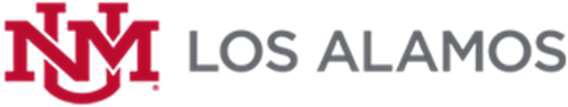 4000 University Drive, Los Alamos, NM 87544 • (505)662-0341 • losalamos.unm.eduRevised 10/7/2021